23 февраля - праздник мужества , силы духа , воинской доблести и преданного служения интересам России.
В предверии Дня защитника Отечества в Отрадовской школе состоялся праздничный концерт , который начался с выноса флага РФ.
В память о солдатах и офицерах , мужественно защищавших родную землю в годы Великой Отечественной войны , в память тех , кто погиб в локальных военных конфликтах , в память о ребятах , которые сегодня отдают жизнь за Родину , за мир и безопасность нашей страны была объявлена Минута молчания. Концертные номера всех классов подчёркивали торжественность мероприятия. Родители приветствовали громкими аплодисментами юных артистов. Концерт подарил всем много положительных эмоций.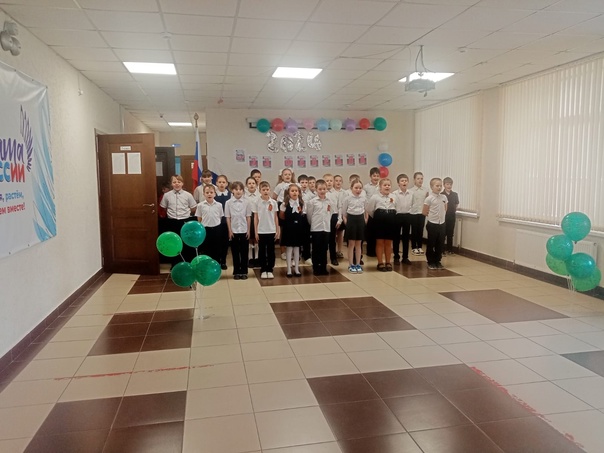 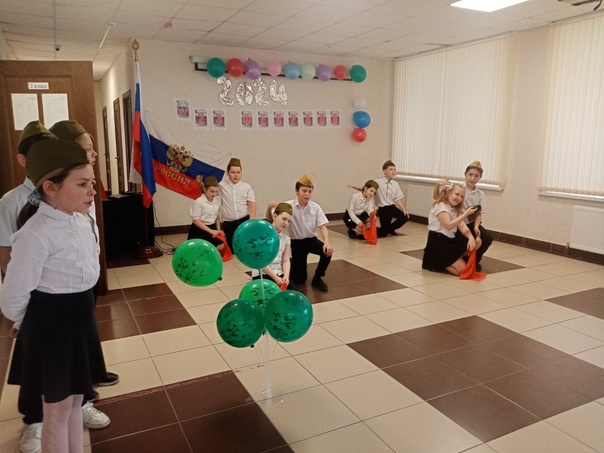 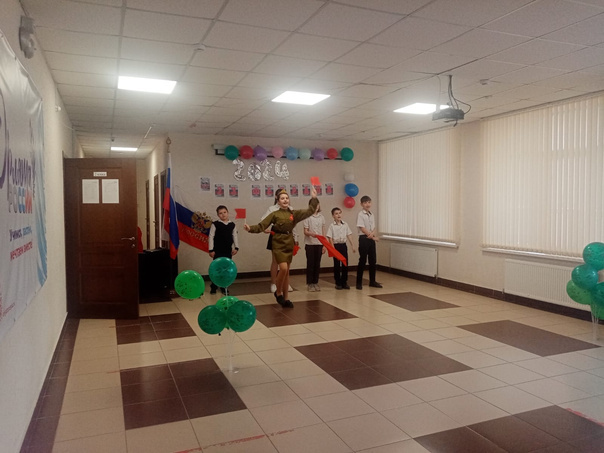 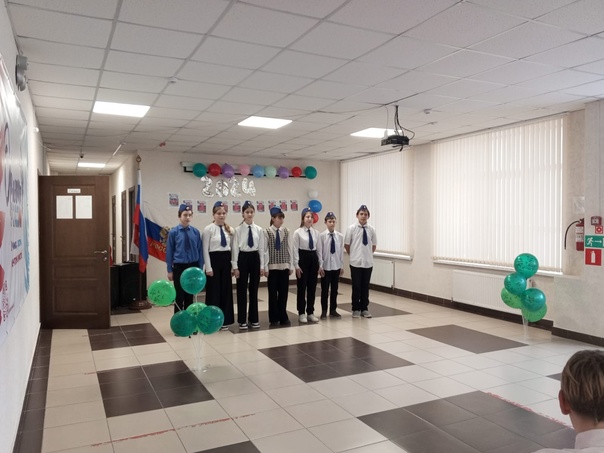 